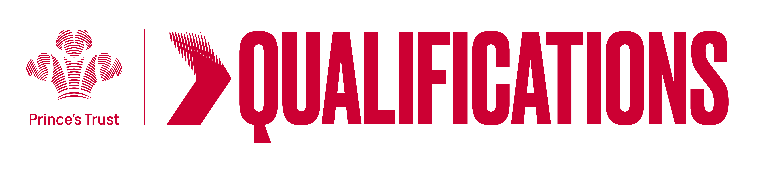 Tracking sheet –	Undertaking an Enterprise ProjectThe aim of this unit is to help the learner develop their enterprise skills by planning, costing, promoting and selling a product or providing a service. An enterprise activity might include a group activity (e.g. baking cakes, washing cars) or an individual activity (e.g. making cards) which often raises money. Projects can be social enterprises.SCQF Level 4Learner name						Centre name			To do this you mustEvidence locationUnderstand aspects of a successful enterpriseUnderstand aspects of a successful enterpriseGive an example of a successful enterpriseExplain why the enterprise is successfulBe able to plan an enterprise projectBe able to plan an enterprise projectOutline the strengths and weaknesses of potential enterprise project ideasList the tasks and resources needed to carry out the chosen enterprise projectState how much you will charge for the products or servicesBe able to carry out an enterprise projectBe able to carry out an enterprise projectContribute to the creation of a marketing resource for the enterprise projectTake part in the enterprise projectBe able to review the enterprise project and your own performanceBe able to review the enterprise project and your own performanceGive examples of what went well with the enterprise projectGive examples of how the enterprise project could have been improvedCalculate how much profit or loss the enterprise project madeAssessor feedbackAssessor feedbackAssessor declaration I confirm that the details above are correct, that the evidence submitted is the learner’s own work and that the learner meets all the requirements for the unit:Assessor declaration I confirm that the details above are correct, that the evidence submitted is the learner’s own work and that the learner meets all the requirements for the unit:Learner Name                                                                  Assessor Name      Learner Signature                                                            Assessor SignatureDate                                                                                  Date        Learner Name                                                                  Assessor Name      Learner Signature                                                            Assessor SignatureDate                                                                                  Date        